To all Saffron Seals Parents and Members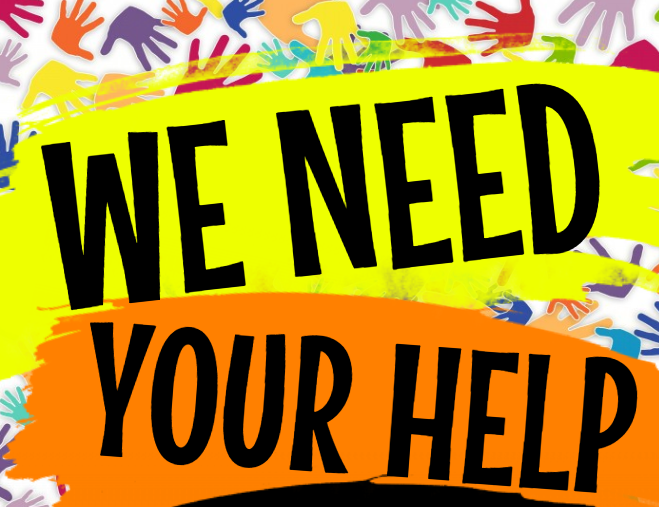 Seals is a not-for-profit swimming club run by volunteers and to help the club continue to provide a fantastic swimming and social opportunity to the young people of Saffron Walden and surrounding villages we urgently need a new influx of parents.Whether it is helping poolside or supporting the running of the club there is an opportunity. Most of the time it simply requires a few hours commitment each month and you will be fully supported (and trained if needed) in the role.It is a great way to learn some new skills or just get involved in a great club, however if you would like to know more just ask any of the following:Steve Haynes, Jan Bright, John Stirling, Nicola McAuley, Andy Leeman.If you can help please email Jan (president@saffronseals.org.uk) or Steve (chairman@saffronseals.org.uk)